L/1092/DG/2015							Karpacz, 26.06.2014 r.Szanowni Państwo! Szanowni Członkowie LGD Partnerstwo Ducha Gór!Serdecznie zapraszamy na Walne Zebranie Członków Stowarzyszenia Lokalna Grupa Działania Partnerstwo Ducha Gór, zgodnie z § 28, pkt. 8, podpkt. 3 Statutu, w dniu 09.07.2015 w Centrum Integracji, ul. Żołnierska 13 w Podgórzynie o godz. 16.00. Porządek obrad:Rozpoczęcie, podpisanie listy obecności, sprawdzenie qworum.Przyjęcie sprawozdania finansowego za rok 2014. Udzielenie absolutorium zarządowi za rok 2014.Skreślenia z listy członków/przyjęcie nowych członków.Przedstawienie podstaw dokonania kolejnych zmian w statucie i organach stowarzyszenia – kryteria oceny do wyboru LSR i LGD przyjęte przez Komitet Monitorujący PROW 20014-2020.Zmiany w statucie – podjęcie uchwały.Podjęcie decyzji dot. zmian w zarządzie oraz Radzie – jeśli to będzie konieczne i możliwe.Sprawy bieżące:- konferencja PROW 2014-2020, która odbyła się 27.06.2015 w Jeleniej Górze- lokal,- wniosek na wsparcie przygotowawcze,- przygotowanie LSR 2014-2020 – terminy i sposób- wniosek na wybór LGD – terminy i kryteriaBardzo dziękujemy tym wszystkim, którzy wpłacili już składki członkowskie za rok 2014 r. i zaległe kwoty. Mamy nadzieję, że do wszystkich dotarła mailowo informacja wysyłana przez Marcina Sobaszka – Wiceprezesa zarządu.Równocześnie proszę pozostałych członków stowarzyszenia o uregulowanie wszystkich zaległych składek. W przypadku niektórych podmiotów/osób zaległości sięgają kilku lat, dlatego przystępując do nowego okresu programowania konieczne jest dokonanie zmian, w tym usunięcie biernych członków i przyjęcie nowych aktywnych członków.Członkowie, którzy do dnia 07.07.2015 r. nie opłacili wszystkich zaległych składek od 2009  r. zostaną rekomendowani w uchwale do usunięcia z listy członków, zgodnie z zapisami statutu. SKŁADKA JEST DOBROWOLNA I NIE MA KONIECZNOSCI WYSTAWIANIA DOKUMENTU KSIĘGOWEGO, każdy może zaksięgować składkę „poleceniem księgowania”. Nie wystawiamy not księgowych. W dniu 07.07.2015 r. odbywa się spotkanie zarządu, na którym zostaną opracowane treści uchwał, stąd wskazanie terminu. Natomiast zgodnie z uchwałą nr 22/2009 r. termin płatności składek został ustalony na 31.03. każdego roku za rok bieżący, zatem już dawno minął za rok bieżący.Składki płatne tylko przelewem na konto bankowe stowarzyszenia: BZ WBK 17 1090 1926 0000 0001 2100 6746,  tytułem: składka członkowska (zbiorczą kwotą zaległą, tabela zaległości została wysłana do wszystkich).      z poważaniemw imieniu zarządu 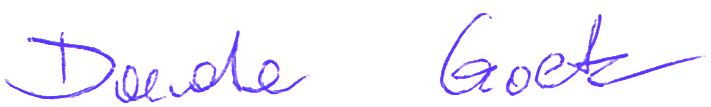 Prezes LGD Partnerstwo Ducha Gór